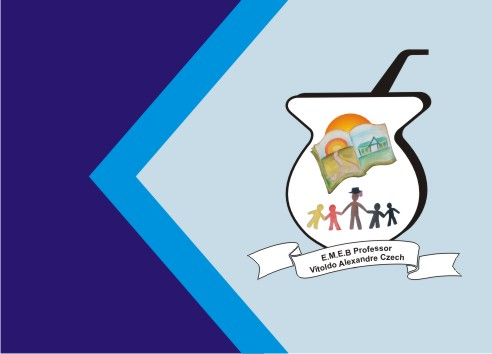 Para aprendermos a ter coordenação motora, precisamos aprender a ter ritmo e saber identificar qual parte do corpo humano iremos usar:Assista ao vídeo https://www.youtube.com/watch?v=vQHUugIfwAA e pratique  3 vezes, com ajuda de seus pais, não esqueça de gravar um vídeo desta atividade.Identifique através do vídeo assistido quais partes do corpo foram usadas para executar a atividade e escreva em seu caderno.Não esqueça de enviar as atividades para o professor!